Директору Навчально-наукового інституту Таврійського національного університету імені В. І. ВернадськогоСтудента/аспіранта	курсу, групи		, Навчально-наукового інституту__________________________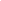 (Ім’я та ПРІЗВИЩЕ здобувача вищої освіти)ЗАЯВАПрошу визнати результати навчання, набуті мною у неформальній / інформальній (зазначити потрібне) освіті як результати семестрового контролю з навчальної дисципліни / освітнього компонента або результати змістовних модулей, окремих тем: «__________________________________________».Для визнання результатів неформальної освіти додаються документи (особисто завірені копії документів), що підтверджують набуття відповідних результатів.Для визнання результатів інформальної освіти здобувач надає   обґрунтування, чому він вважає за можливе валідацію.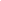 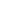 (дата)	(підпис)З процедурою валідації результатів неформального / інформального навчання ознайомлений  	(підпис